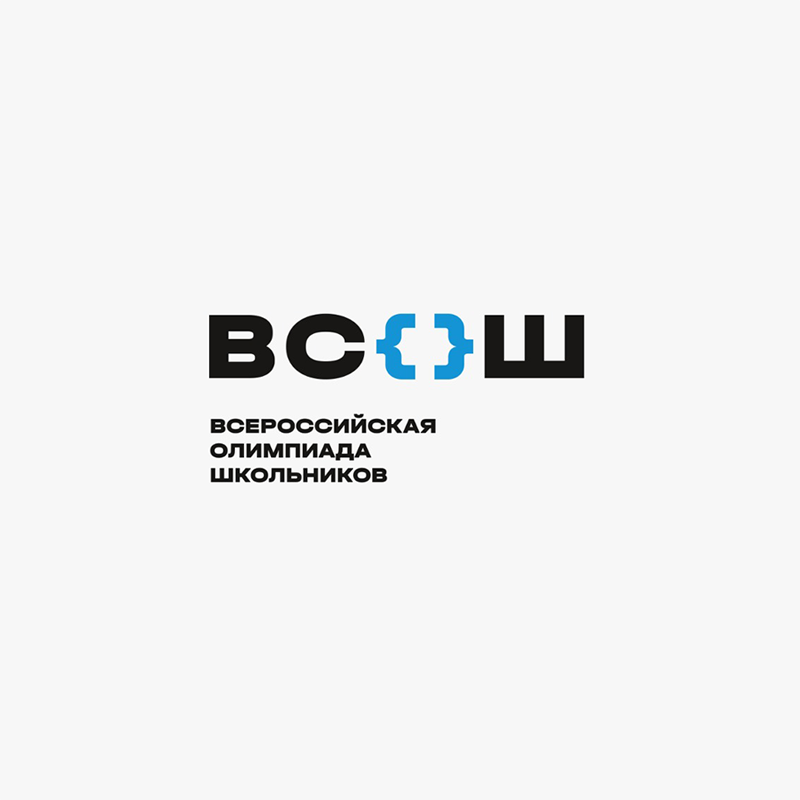 БЛАГОДАРИМвсех, кто принял участие в
школьном этапе ВСОШ по ХИМИИ:Хомик Полину, 8а класс Бобух Дарью, 9 классФуса Станислава, 9 классДжумаева Карима, 10 классГаджимурадова Ислама, 10 классВохидову Тамано, 10 классШульгу Марию, 10 классШапкину Викторию, 11 класс